CHESTNUT HILL COMMUNITY SCHOOL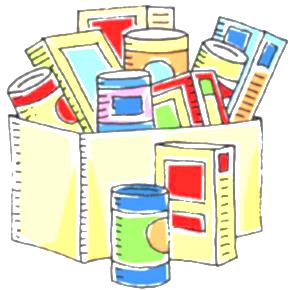 59 State StreetBelchertown, MA 0l007www.belchertownps.org413.323.0437 FAX  413.323.0459November 17, 2015Dear CHCS Parents & Guardians,This holiday season students are being asked to help collect non-perishable food items (i.e., canned meats, fruits, vegetables, dry goods such as mixes, pasta, cereal, canned juices and beverages, instant meals, etc.), art/school supplies (pencils, pens, crayons, markers, notebooks, art pads, folders, rulers, erasers, etc.), books (for gr. 4th-6th) and arts & crafts or hobby kits for those in need. Donations will be collected in the CHCS lobby throughout the month of December. (Please remember to check expiration dates on the food items.) This act of kindness is a form of Helping Others; one of the most important values in our PeaceBuilders Pledge. Please talk with your child about this and assist them in helping meet the needs of others.If you have any questions or concerns regarding this event, please contact the Counseling Department‎.Sincerely,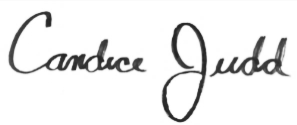 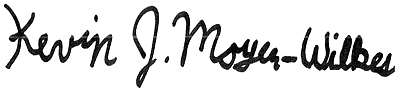                                 &Candice Judd & Kevin J. Moyer-WilkesChestnut Hill Community School Counselors CHESTNUT HILL COMMUNITY SCHOOL59 State StreetBelchertown, MA 0l007www.belchertownps.org413.323.0437 FAX  413.323.0459November 17, 2015Dear CHCS Parents & Guardians,This holiday season students are being asked to help collect non-perishable food items (i.e., canned meats, fruits, vegetables, dry goods such as mixes, pasta, cereal, canned juices and beverages, instant meals, etc.), art/school supplies (pencils, pens, crayons, markers, notebooks, art pads, folders, rulers, erasers, etc.), books (for gr. 4th-6th) and arts & crafts or hobby kits for those in need. Donations will be collected in the CHCS lobby throughout the month of December. (Please remember to check expiration dates on the food items.) This act of kindness is a form of Helping Others; one of the most important values in our PeaceBuilders Pledge. Please talk with your child about this and assist them in helping meet the needs of others.If you have any questions or concerns regarding this event, please contact the Counseling Department‎.Sincerely,                                &Candice Judd & Kevin J. Moyer-WilkesChestnut Hill Community School Counselors 